О предоставлении сведенийиз информационной системы  обеспечения градостроительной деятельности (ИСОГД)На запрос о предоставлении сведений из информационной системы обеспечения градостроительной деятельности (ИСОГД) для земельного участка с кадастровым номером 45:08:021002:909, расположенного по адресу: Курганская область, Кетовский район, с. Новая Сидоровка, ул. Заводская, 19 сообщаем:1. Информация о градостроительном регламенте либо требованиях к назначению, параметрам и размещению объекта капитального строительства на земельном участке, на который действие градостроительного регламента не распространяется или для которого градостроительный регламент не устанавливается.Установлен градостроительный регламент.  Земельный участок находится в территориальной зоне ОД(К)Из правил землепользования и застройки Новосидоровского сельсовета Кетовского района Курганской области:Статья 72. Градостроительные регламенты. Общественно-деловые зоныОбщественно-деловые зоны предназначены для застройки территории многофункциональными комплексными объектами и специализированными объектами общественно-делового назначения, в том числе:ОД(К). Комплексная общественно-деловая зонаКомплексная общественно-деловая зона – территории, застроенные или планируемые к застройке административными, деловыми, банковскими, торговыми, и иными общественными объектами социального и культурно-бытового обслуживания Зона сосредоточенных на относительно небольшой территории административных, деловых, банковских, торговых, общественно-развлекательных зданий, парковок, обслуживающих эти здания.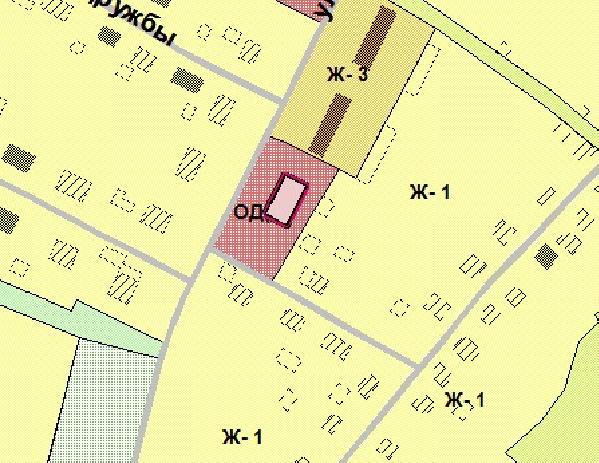 Размещение земельного участкаОсновные виды разрешенного использования: - административные здания, офисы;- отдельно стоящие объекты культурно-бытового, социального и коммунального обслуживания; - жилые помещения в зданиях смешанного использования, на верхних этажах над помещениями, где разрешена коммерческая деятельность; - центры социального обслуживания населения;- библиотеки; - предприятия связи; - объекты торговли и общественного питания (кафе, закусочные, столовые); - рынки открытые, мини рынки; - юридические учреждения; - отделения банков; - стоматологические кабинеты;- гостиницы; - объекты, связанные с отправлением культа;- учебные заведения среднего профессионального образования (филиалы); - клубы; - бюро и магазины ритуального обслуживания.Вспомогательные виды использования, являющиеся дополнительными к основным видам использования:- открытое размещение временные автостоянки легковых автомобилей у общественных зданий; - общественные туалеты; - скверы, бульвары, площадки для проведения массовых мероприятий; - зеленые насаждения; - малые архитектурные формы;- объекты инженерной инфраструктуры предназначенные для обслуживания объектов капитального строительстваУсловно разрешенные виды использования: - многоквартирные жилые дома преимущественно с учреждениями обслуживания;- киоски, павильоны торговли и обслуживания населения;- общественные бани;- участковые пункты милиции; - сооружения для постоянного хранения транспортных средств.Вспомогательные виды использования, являющиеся дополнительными к условно разрешённым видам использования:- автостоянки и парковки перед объектами обслуживающих и коммерческих видов использования;- инженерные сооружения и объекты, предназначенные для обслуживания объектов условно разрешённых видов использования.Параметры основных и вспомогательных и условно разрешённых видов разрешенного использования и строительства (см. табл.57,58):Параметры основных и вспомогательных видов разрешенного строительства применяются при соблюдении требований, СП 42.13330.2011. «Свод правил. Градостроительство. Планировка и застройка городских и сельских поселений. (Актуализированная редакция СНиП 2.07.01-89*)», "СНиП 31-06-2009. Общественные здания и сооружения", СП 31-102-99 Свод правил Требования доступности общественных зданий и сооружений для инвалидов и других мало мобильных групп посетителей, СП 35-105-2002«Свод правил Реконструкция городской застройки с учётом доступности для инвалидов и других мало мобильных групп населения», СанПиН 2.2.1/2.1.1.1200-03 «Санитарно-защитные зоны и санитарная классификация предприятий, сооружений и иных объектов», технических регламентов, в том числе Технического регламента пожарной безопасности (от 22 июля 2008 г. № 123-ФЗ), региональных нормативов градостроительного проектирования Курганской области.1. Минимальные площади земельных участков объектов общественной застройки, обслуживающих зданий и сооружений определяются на основе норм СП 42.13330.2011. «Свод правил. Градостроительство. Планировка и застройка городских и сельских поселений. (Актуализированная редакция СНиП 2.07.01-89*)», "СНиП 31-06-2009. Общественные здания и сооружения", 30-102-99 "Планировка и застройка территорий малоэтажного строительства" и иных действующих нормативов, в том числе региональных нормативов градостроительного проектирования Курганской области.